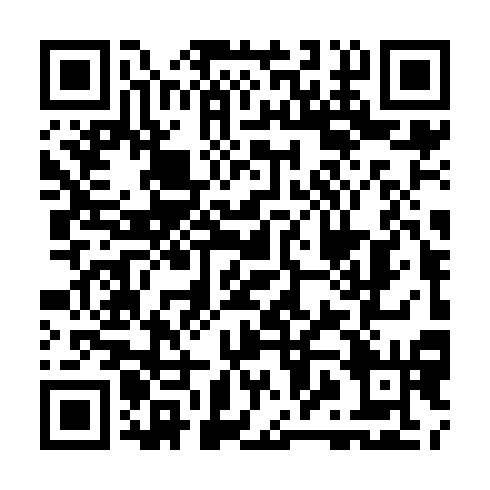 Ramadan times for Liancourt Rocks, South KoreaMon 11 Mar 2024 - Wed 10 Apr 2024High Latitude Method: NonePrayer Calculation Method: Muslim World LeagueAsar Calculation Method: ShafiPrayer times provided by https://www.salahtimes.comDateDayFajrSuhurSunriseDhuhrAsrIftarMaghribIsha11Mon5:035:036:2912:233:436:166:167:3812Tue5:025:026:2812:223:436:176:177:3913Wed5:005:006:2712:223:446:186:187:4014Thu4:584:586:2512:223:446:196:197:4015Fri4:574:576:2412:213:456:206:207:4116Sat4:554:556:2212:213:456:216:217:4217Sun4:544:546:2112:213:456:226:227:4318Mon4:524:526:1912:213:466:236:237:4419Tue4:514:516:1812:203:466:236:237:4520Wed4:494:496:1612:203:476:246:247:4621Thu4:474:476:1512:203:476:256:257:4722Fri4:464:466:1312:193:476:266:267:4823Sat4:444:446:1212:193:486:276:277:4924Sun4:434:436:1012:193:486:286:287:5025Mon4:414:416:0912:183:486:296:297:5126Tue4:394:396:0712:183:496:306:307:5227Wed4:384:386:0612:183:496:316:317:5328Thu4:364:366:0412:183:496:326:327:5529Fri4:344:346:0312:173:506:326:327:5630Sat4:334:336:0112:173:506:336:337:5731Sun4:314:316:0012:173:506:346:347:581Mon4:294:295:5812:163:516:356:357:592Tue4:284:285:5712:163:516:366:368:003Wed4:264:265:5512:163:516:376:378:014Thu4:244:245:5412:153:516:386:388:025Fri4:234:235:5212:153:526:396:398:036Sat4:214:215:5112:153:526:406:408:047Sun4:194:195:4912:153:526:406:408:058Mon4:184:185:4812:143:526:416:418:069Tue4:164:165:4712:143:536:426:428:0710Wed4:144:145:4512:143:536:436:438:09